Groupe de travail : Réflexions sur les réalisations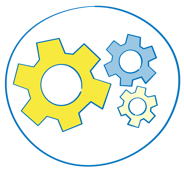 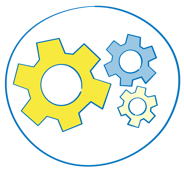 et les produits de nos propres programmes de prévention de la VBGDurée prévue : 25 min.Objectif : réfléchir à la gestion axée sur les résultats de ses propres activités de prévention de la VBGPréparez à l’avance des documents comprenant les énoncés des réalisations et les indicateurs de produits des accords de partenariat, des plans de travail et des cadres de suivi de votre/vos opération(s) qui comprennent des activités de prévention primaire de la VBG. Chaque document doit comprendre un énoncé de réalisation sur la prévention de la VBG et deux ou trois des indicateurs de produits qui relèvent de cette réalisation. Divisez les participants en groupes. 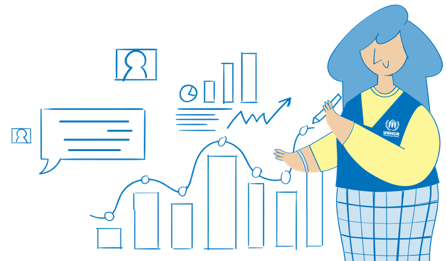 Laissez les participants travailler en groupes et discuter des questions suivantes. En quoi l’énoncé de réalisation est-il lié à l’évolution des normes 
sociales et de genre ? En quoi les indicateurs de produits contribuent-ils au résultat dans 
l’énoncé de réalisation ? Pourriez-vous reformuler quoi que ce soit pour mieux mesurer les réalisations et l’impact de l’activité de prévention de la VBG ? Encouragez les groupes à utiliser un tableau de papier s’ils le souhaitent.Prévoyez du temps à la fin pour laisser les groupes en plénière formuler des commentaires, ainsi que pour partager quelques conclusions générales sur chaque question - sans entrer dans les détails du contenu des indicateurs spécifiques. Considérations clés : Les énoncés des réalisations reflètent les changements dans les capacités institutionnelles et comportementales qui sont nécessaires pour réaliser l’impact. Ils expriment ce que les institutions ou les personnes font différemment (évolution du comportement) ou mieux (évolution de la performance).L’évolution des normes sociales et de genre est observée en suivant l’évolution des connaissances, des attitudes, des compétences et des comportements. Formulation des trois indicateurs de produits de bonnes pratiques du HCR en tant qu’exemple recommandé. Les indicateurs doivent être : spécifiques, mesurables, réalisables, pertinents et limités dans le temps (Specific, Measurable, Achievable, Relevant and Time-bound - SMART).Les indicateurs relatifs au nombre d’incidents de VBG déclarés ne devraient jamais être utilisés pour mesurer le succès des programmes de prévention de la VBG (ni pour la programmation de la prise en charge et les activités d’atténuation des risques). 